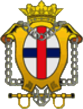 Colegio San José y Santa Ana (Trinitarias)PASTORALPR/02-04PR/02-04Colegio San José y Santa Ana (Trinitarias)      DISEÑO DE UNA ACTIVIDAD DE PASTORALNTRA SRA.VIRGEN DEL REMEDIOINICIO DE CURSO - EUCARISTÍARevisió06Página de 1 de 1Esquemas de las Celebraciones.Documentos sobre Virgen del RemedioLa imagen de la Virgen del Remedio.La oración de la agenda.Los vídeos, audios…Decoración con murales, paneles con  alusiones al objetivo y colocarlo de forma visible en la iglesia.Posible mural de la Virgen adornado con los deseos del alumnado para este curso, teniendo en cuenta el valor de la acogida.